Конспект занятия по формированию лексико-грамматических категорий и развитию связной речи    у детей с ТНР (старший возраст)Тема «Поздняя осень»Цель: обобщение и систематизация знаний детей по теме: «Поздняя осень»Задачи:        Коррекционные:- уточнить и расширить активный словарь, - совершенствовать грамматический строй речи (упражнять в образовании относительных прилагательных, закрепить правильное употребление предлога «На»);- учить детей составлять предложения по картинкам, объединяя их в рассказ - совершенствовать умения внимательно слушать, отвечать на вопросы полным ответом.Развивающие:- развивать познавательный интерес, внимание, память и координацию движений, мелкую моторику и речевое дыхание;- развивать монологическую речь;Воспитательные:- воспитывать бережное отношение к природе;- воспитывать желание наблюдать за красотой осенней природы;- воспитывать чувство любви к родной природе.Предварительная работа: разучивание стихотворений об осени, наблюдения на прогулке, рассматривание пейзажных картин И.И. Левитана, знакомство с приметами осени, разучивание физкультминутки, пальчиковой гимнастики «Поздняя осень»Демонстрационный материал: Предметные картинки с признаками поздней осени, аудиозапись музыки Антонио Вивальди «Времена года»Ход ООД1.Организационный моментЗвучит музыка П.И. Чайковского из серии «Времена года» «Осень»Логопед: Послушайте и отгадайте загадки:Кто тепло к нам не пускает,Первым снегом нас пугает?Кто зовёт к нам холода,Знаешь ты? Конечно, да!Дети: Последний месяц осени – ноябрь.Логопед: Солнца нет, на небе тучи,Ветер вредный и колючий,Дует так, спасенья нет!Что такое? Дай ответ!Д.: Поздняя осень.2.Основная частьЛогопед: Сегодня мы отправимся в путешествие в гости к поздней осени. Какие осенние месяцы вы знаете?Дети: Сентябрь, октябрь, ноябрь.        Игра «Да или нет»        Л: Я буду задавать вам вопросы. Если ответ «да», надо хлопнуть в ладоши, а если «нет» - покивать головой.Осенью цветут цветы?Осенью растут грибы?Тучи солнце закрывают?Колючий ветер прилетает?Морозы осенью бывают?Ну а птицы гнезда вьют?А букашки прилетают?Дни становятся короче, а ночи длиннее?Звери норки закрывают?Урожай все собирают?Птичьи стаи улетают?Часто – часто льют дожди?Солнце светит очень жарко?Можно детям загорать?Ну, а что же надо делать - куртки, шапки надевать.Игра «Скажи правильно»Логопед: Я называю слова, а вы будете придумывать новые слова от слова осень (передаёт осенний листочек, ребёнок отвечает и передаёт листок обратно):Солнце осенью – осеннее.Ветер осенью – осенний.Туча осенью – осенняя.Дождь осенью – осенний.Пальто осенью – осеннее.Сапоги осенью – осенние.Одежда осенью – осенняя.День осенью – осенний.Утро осенью – осеннее.Небо осенью – осеннее.Листья осенью – осенниеЛогопед: Погода осенью может быть разная. А какая?Когда идет дождь погода какая — дождливая.Когда дует ветер погода какая ветренаяКогда холодно — холоднаяКогда пасмурно — пасмурнаяКогда сыро — сыраяКогда хмуро — хмураяКогда ясно – яснаяУ осени три периода. Ранняя – начало осени, золотая – середина, поздняя – предзимье. (Показ картины на тему: периоды осени сентябрь - ранняя осень, октябрь - золотая осень, ноябрь - поздняя осень.)Уходит осень золотая,На смену ей идёт другая:Серебряная осень.С чёрными тропинками,С голыми осинками,С первыми снежинками,С ночным холодкомДа с хрустящим ледком.Логопед: Назовите признаки поздней осени (с опорой на картинки).ЛОГОПЕД ВЫСТАВЛЯЕТ НА ПАНО КАРТИНКИ И ЗАДАЁТ ПО НИМ ВОПРОСЫ.- Каким стало небо в ноябре? (Небо стало хмурым, серым, пасмурным.)- Какими стали березы и клёны (деревья) поздней осенью? (Деревья стоят голые, без листьев.)- А какими остались сосны и ели? (Сосны и ели остались зелеными, нарядными.)- Что краснеет на рябине осенью? (На рябине краснеют спелые ягоды.)-Что случилось с травой? (Трава пожелтела, пожухла, поникла.)-Что происходит осенью с водой в реке? (Вода в реке покрылась тонким льдом.)- Что делают птицы осенью? (Перелётные птицы улетают на юг, а зимующие перебираются поближе к человеческому жилью.)- Что делают дикие животные осенью? (Дикие животные готовятся к зиме.)- Как одеваются люди осенью? (Люди осенью одеваются тепло.)Логопед: А теперь давайте немного отдохнём.Физкультминутка Ветер осенний щеки надул                Дети надувают щеки.И на деревья сильно подул.                     Делают сильный выдох.Ветки качнулись и затрещали.              Качают поднятыми вверх                                                                                              руками,Листья давно все на землю упали.      Приседают руки кладут на пол.Медведи в берлогах скоро уснут.        Кладут под щеку руку.Снежинки кружась, легко упадут.         Поднимаются, кружатся и                                                                       приседают на корточки.Логопед: Поздняя осень самая грустная пора, нет цветов, засохли травы, спрятались насекомые, улетели птицы. Этот период осени самый холодный, почти без солнечных дней, с частыми дождями и холодными ветрами. Эта пора в самом конце осени называется предзимье или «серебряной осенью». Предзимье – конец осени, когда холодно и может лежать снег на земле, но ещё не зима. Повторим новое слово предзимье.А теперь, попробуйте рассказать о поздней осени, используя картинный план.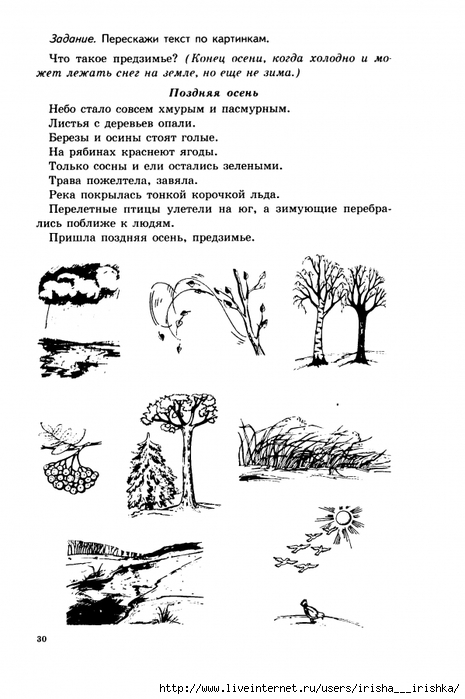 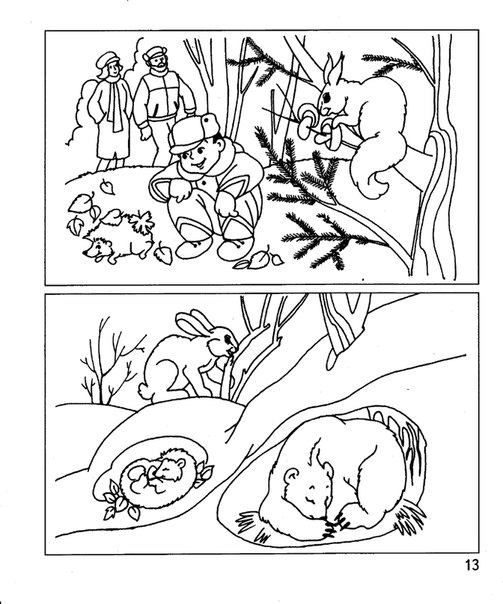 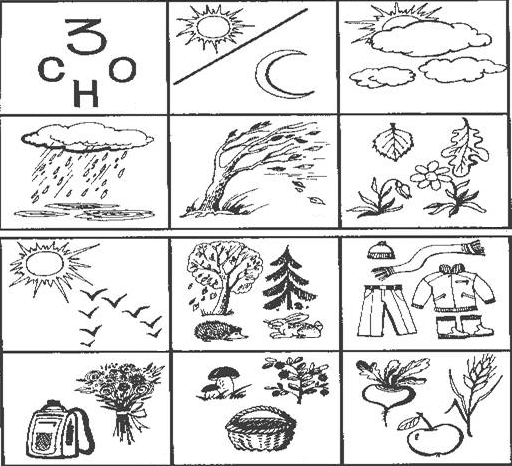 Небо стало хмурым, серым, пасмурным. Сухие осенние листья опали с деревьев. Березы и клены стоят грустные, голые. А сосны и ели остались зелеными, нарядными, красивыми. На рябине краснеют алые, спелые ягоды. Трава пожелтела, поникла и пожухла. Вода в реке замерзла и превратилась в лёд. Перелётные птицы улетели на юг. Дикие животные готовятся к зиме. Наступил ноябрь- предзимье.Пальчиковая гимнастика «Поздняя осень»Солнышко греет уже еле - еле;Перелётные птицы на юг улетели;Голы деревья, пустынны поля,Первым снежком принакрылась земля.(Поочерёдно соединять, начиная с больших, пальцы рук при каждой примете осени.)Река покрывается льдом в ноябре(Руки сжать в замок.) –Поздняя осень стоит на дворе(Разводим руками перед собой.)Упражнение на дыхание: Сдуй снежинку.Руки мерзнут в ноябре:
                     Холод, ветер на дворе,
                     Осень поздняя несет
                     Первый снег и первый лед.Логопед: Дети представьте, что вам на рукавичку упала снежинка. Давайте попробуем её сдуть (выдаёт каждому ребёнку пособие «Снежинки»)Игра «Куда упала снежинка?»- употребление предлога «НА» Логопед: Снежинки- балеринки на рукавичке сидели,                  Ветерок подул, снежинки полетели.                   Покружились в воздухе и на землю сели.                   А куда же ваши снежинки упали?Дети: моя снежинка упала на скамейку (на дорогу, на машину, на крышу, на дерево, на горку и т.д.)Логопед: Вот и подходит к концу наше путешествие.3. Рефлексия- О каком времени года мы с вами говорили?- Что вам больше всего запомнилось, понравилось?- О чём бы вы ещё раз хотели бы вспомнить и поговорить?Логопед: Поздняя осень – немного грустный период. Природа поздней осенью как будто засыпает, но мы знаем, что впереди нас ждёт другое интересное и красивое время года - какое?Дети: Зима.